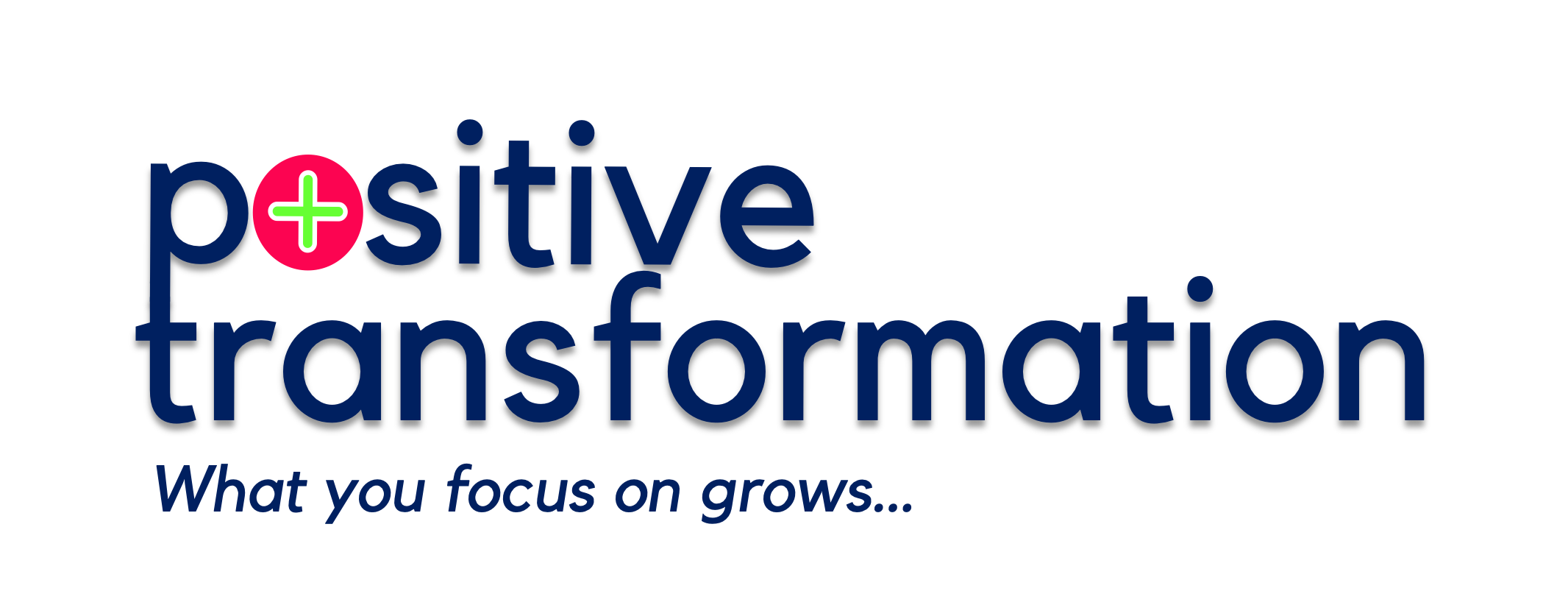 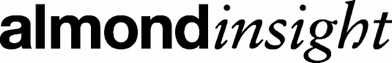 Formation Appreciative InquiryLes principesSource : “Appreciative Inquiry, a life-giving personal operating system” Lindsey N. Goodwin et Jackie Stavros, AI Practitioner Février 2021, volume 23 no. 1, pp. 61-79 Le principeLe titreCe qui compteSignificationConstructionisme socialLes mots créent les mondes dans lesquels nous vivonsLes mots comptentLa réalité est subjective et socialement créée par nos mots et nos conversations.SimultanéitéLe questionnement crée le changementLes questions comptentLe questionnement est l'intervention. Dès que nous posons une question, nous créons un changement.PoétiqueChoisissez le point de départ/focusLe focus compteLes personnes, les organisations et les communautés sont des sources infinies d'apprentissage. Les personnes et les objets sur lesquels nous choisissons de nous concentrer font la différence.AnticipationL'image inspire l'actionLes images de l'avenir sont importantesLes systèmes humains évoluent dans le sens de leurs images. Plus l'image est positive, plus les actions et les résultats sont positifs.PositifLa positivité mène à des moments florissants/fructueuxLes émotions comptentLe dynamisme d'un changement à petite (ou grande) échelle nécessite de grandes quantités d'affects positifs et de liens sociaux. Les émotions positives amplifient le noyau positif des individus et des systèmes.ComplétudeLa complétude fait ressortir le meilleur de nous-mêmesLa diversité et l'inclusion sont importantesLa complétude apporte la connexion. L'inclusion fait ressortir le meilleur des personnes. Réunir une diversité de parties prenantes stimule la créativité et renforce la capacité collective.